G l a z b a   k r o z   p o v i j e s t 
 	Razvoj je glazbe vezan uz  ljudski razvoj, pa je tako i glazba neraskidiva od društvenog okruženja, civilizacijskog i materijalnog razvoja čovjeka. Razdoblja u povijesti glazbe uglavnom odgovaraju razdobljima u drugim umjetnostima (književnosti, slikarstvu). O njezinim počecima možemo reći da glazba postoji otkad i čovjek, slično kao i ples.Postanak glazbe Imala je veliko značenje u životu  primitivnih naroda, još i prije civilizacije, ali ovim se periodom povjesničari glazbe ne bave previše, zanimljivija su im glazbena dostignuća kulturnih naroda Antike. Ipak, muzikolozi su, proučavajući povijesne izvore i upoznajući primitivna plemena, donijeli više zaključaka o glazbi u pretpovijesno vrijeme:Glazba je najprije služila kao magijsko sredstvo, koja je trebala pomoći nekoj radnji (žetvi, braku, uspješnom lovu...). Takva je glazba redovno praćena plesom, a bila je vezana uz religijske ceremonijeNa naprednijem stupnju razvoja, služila je kao sredstvo uzdizanja borbenog duha i rodoljubnih osjećajaU još kasnijem periodu, kod prve podjele rada, unosila je u njega radost i neki ritam* Prvi su instrumenti bili frule, drvene ili od kostiju, bubnjevi i udaraljke i, dakako - ljudski glas, najsavršeniji instrument.Glazba naroda Starog vijeka                                                    Vrsta egipatske harfe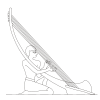 O glazbi starog Egipta znamo ponajprije zbog raznih nalaza na području Grčke, s kojom su bili u dodiru, a i značenje glazbene kulture Egipta je baš u tome što grčke teorije vuku korijen iz Egipta. Egipćanima je glazba služila ponajprije za vjerske obrede, a poznavali su harfe, koje su umjetnički izrađivali, flaute i sistrume (vrsta metalnih udaraljki).U Kini, koja je imala veoma dugu glazbenu tradiciju, glazba je povezivana s filozofijom. Njihov najveći filozof  Konfucije je naučavao da "glazba oplođuje klice kreposti koje čovjek nosi u srcu." Dobra je glazba značila red, a loša nered u državi. Pet tonova njihove ljestvice predstavljalo je pet elemenata, a kasnija ljestvica od 12 tonova mjesece u godini. Glazbu su izvodili na velikim ceremonijama, a poznavali su dosta instrumenataIndija je također davala važno mjesto glazbi. Smatrali su je božjim darom, koji treba vraćati bogovima pjesmom i svirkom. Čini se da je indijska ljestvica bila veoma slična kineskoj - bila je pentatonska (od pet tonova). Jednim od najstarijih njihovim instrumenata smatramovinu (sa sedam žica i rezonatorom), a cijenili su i zvona. Većinu ovih podataka povjesničari crpe iz religiozno-filozofskih knjiga - veda.Glazba je u Palestini doživjela procvat u vrijeme Davida i Salomona. Židovima je glazba služila u bogoslužju, ali su posebni jer im nije predstavljala magijsko sredstvo. Nisu se glazbom opijali, već su njome izazivali svečano raspoloženje.Imali su veoma bogat instrumentarij: triangle, rogove, bubnjeve, svirale, harfe, lutnje. Njihovo pjevanje psalama i zborsko pjevanje preuzela je srednjovjekovna katolička glazba.Antička Grčka i Rim                                       Boetius i Pitagora, a u sredini je Aritmetika. 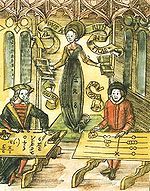               U Grčkoj je glazba smatrana znanošću kao i matematika, a ovdje se vidi njihova povezanost s brojevimaU antičkoj Grčkoj država se brinula o razvoju umjetnosti, a u središtu njihove umjetnosti bila je glazba. Takvo zanimanje za umjetnost nastaje iz činjenice da su u Grčkoj tekovine kulture bilo dobro cijelog naroda. Iako je od grčke glazbe sačuvano samo dvanaestak zapisa, o njoj saznajemo iz literature, pa znamo da je glazba imala važnu ulogu u državi i društvu, odgoju omladine i, naravno, mitologiji. Na primjer, Apolon, bog (među ostalim) sunca, dakle sklada i sreće, bio je zaštitnik i bog glazbe. Primjena glazbe kod njih je bila svestrana: pjevali su u zboru lirske pjesme, slavili bogove himnama, a i u drami je glazba imala važnu ulogu. Bilo je doba kad su svi muškarci do tridesete morali primati glazbenu izobrazbu iz državnih glazbenih škola. Postojale su Pitijske igre, glazbeno-umjetnički pandan olimpijskima. Razvili su teoriju glazbe, i imali su ljestvice (silazne), koje su nazive dobijale po pokrajinama: dorska, frigijska i lidijska. Kitari, liri i drugim žičanim instrumentima pripisivali su svojstvo produbljivanja ljudskih osjećaja i unošenja sklada, a puhačkim moć uzbuđivanja i dovođenja u ekstazu.Kad su Rimljani pokorili Grčku, preuzeli su i njihovu glazbu, instrumente i notno pismo, od ostalih naroda trube, ali tu glazbu nisu dalje unaprjeđivali, pa joj je vrijednost pala. Onoliko glazbenog smisla nisu imali, pa im je glazba služila za uljepšavanje gozbi priredaba i igara, no tu je glazbu sačuvao filozof Boetius u djelu De institutione musica, na kojoj počiva razvitak cjelokupne današnje glazbe.Srednji vijek 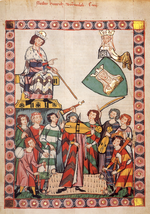                             Glazba srednjeg vijeka poznavala je dva smjera - crkvenu (sakralnu) i narodnu (svjetovnu) glazbu.Starija sakralna glazba nadovezuje se na židovsku i grčko-rimsku, a preuzela je mnogo i od nekršćanskih naroda, napose istočnjačkih, što je vješto primijenjivala u svojem liturgijskom pjevanju. Važan dio liturgijske glazbe do danas čini gregorijansko pjevanje, jednoglasno i nepromjenljivo crkveno pjevanje. Zbirku takvih misnih napjeva sastavio je i pročistio u suradnji sa svojim benediktincima u knjigu Antifonarij papa GrgurI.,te ga možemo nazvati reformatorom  liturgijske glazbe. Iz Rima se takvo pjevanje proširilo po cijelom kršćanskom svijetu, čemu je pomogao i Karlo Veliki.Svjetovna glazba je u 12. stoljeću dobila novu vrstu pjesama koju su gajili trubaduri. U njima je najčešće riječ o viteškim vojnim i ljubavnim pothvatima, njihova odanost, poštenje, milosrđe itd. U njemačkoj su takvi pjevači nazivani Minnesängerima, a imali su pravilnike (tabulaturu) po kojem se učila umjetnost. Sve su to bili putujući glazbenici, koje su vlasti i Crkva progonili, ali ih je narod volio, jer su bili veseli, šaljivi i lakoumni, a objedinjavali su mnogo zanimanja u jednom. Znali su svirati devet instrumenata, izmišljati rime, žonglirati, oponašati glasove životinja, čarati s kartama i skakati kroz četiri obruča...RenesansaKao i sve druge umjetnosti, glazba je tada doživjela preporod i označila kraj veza sa srednjim vijekom. Pojavljuje se zanimanje za kulturna dostignuća antike, i težnja da se antika prikaže u preporođenom ruhu. Novost je tiskanje nota - 60 godina nakon Gutenbergova izuma tiska. Glazbu renesanse odlikuju jasan izraz i jednostavni oblici, a u glazbene majstore renesanse ubrajamo Giovannija Pierluigija Da Palestrinu, Orlanda di Lassa i Slovenca Jakoba Gallus-Petelina.Svojevrsnu vezu između srednjeg vijeka i renesanse čini razdoblje gotike. U to je doba instrumentarij povećan: najrašireniji je instrument vielle (njem.: Fiedel), preteča današnjih gudačkih instrumenata. Postojale su harfa, lira, lutnja (neizmijenjena do danas), rogovi, frule, zvončići, bubnjevi. Pojavile su se i orgulje (tada nazivane kraljicom instrumenata), te klavikord i čembalo - preteče klavira.Barok i rokoko                               Gaspard de Gueidan: Svirač musette (1738.)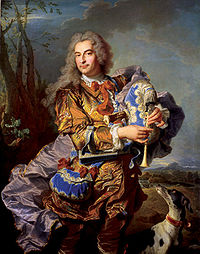 Umjetnički stil baroka, odjek je napretka na području svih znanosti, koje tad poprimaju obrise slične današnjim - astronomija, matematika i fizika doživljavaju procvat, uveden kapitalistički sustav, izlaze prve novine, uvedena pošta, konstruiran globus... Uz sve ovo barok je ipak bio veoma vezan uz Crkvu, točnije proces protureformacije, jer je Crkva htjela privući vjernike raskoši i vanjskim sjajem. Barok se najsnažnije očitovao baš tamo gdje je protureformacija bila najsnažnija - u Italiji, Njemačkoj, Austriji, Španjolskoj, Poljskoj.Najveći majstori baroka su Johann Sebastian Bach i Georg Friedrich Händel, a poznati su još i Henry Purcell, Couperin, Caccini, Vivaldi,Lully, Schütz. Barok je nakićen, pun ukrasa i krivudavih linija, a glazbi je donio polifoni stil, oznake za dinamiku i tempo, te nove vrste djela (opera, suita, oratorij, kantata, solistički koncert i drugi).U drugoj polovici 18. stoljeća barok prerasta u rokoko, posebno u Francuskoj. Rokoko i početak klasike se u glazbi naziva galantnim stilom, a karakteriziraju ga male, dražesne, vitke forme; hedonistički je i ne toliko formalan. Njegovi važni predstavnici su sinovi J. S. Bacha.KlasicizamNovo, veliko razdoblje započeto 1730. Klasično u njemu je savršeno jedinstvo oblika i sadržaja, a naziva se još i Bečkom klasikom. U ovo vrijeme do najviše je mjere uzdignut sonatni oblik, a usavršeni su simfonija, gudački kvartet i klasična opera.Najveći majstori klasike, bečki klasici, su trojka Haydn – Mozart – Beethoven, s tim da je Beethoven ušao i u romantizam. Drugih je skladatelja bilo mnogo, zanimljiviji su Luigi Boccherini, majstor komorne glazbe, Domenico Cimarossa, najveći zastupnik opere buffa (šaljive opere), Giovanni Battista Pergolesi, autor mnogih opera, te od domaćih skladatelja Ivan Mane Jarnović, rođen od dubrovačkih roditelja možda na brodu ispred Dubrovnika.Klasikom se nekad smatraju i romantizam i barok, ali to je samo razdoblje od 1730. do 1820.  Pravilniji bi naziv bio ozbiljna glazba, iako ni on nije sasvim primjeren, budući da klasicizam (klasika) ne mora biti ozbiljan, ali je ozbiljan u odnosu na moderne žanrove.Romantizam Stil 19. stoljeća, u kojem prevladava fantazija i čuvstvo. Nastaje kao reakcija na neispunjena obećanja Francuske revolucije, nezadovoljan i razočaran, umjetnik se povlači u sebe, u prošlost - većinom srednji vijek. Povlači se i u prirodu, mnoga romantičarska djela veličaju žubor potoka, šuštanje lišća, godišnja doba. Tako se, odlaskom u prirodu - na selo - razvija i zanimanje za folklor, ono narodno. Ovo pak potiče rodoljublje, pa su mnogi romantičari bili borci za prava naroda.Za romantizam su značajna kraća djela, časovita uzbuđenja; melodija je sad jednostavna, bez skokova, čak priprosta, a sad skokovita, uzbuđena, obijesna. Ono što je nekad bilo neskladno, disonantno, sad se tomu daje prednost, a sve opet zvuči dobro - to je razlog zašto su neki intervali i akordi u nekim razdobljima smatrani disonantnim, a u nekim nisu. Romantizam je veoma bogat ritmičkim i melodijskim elementima, uvijek pronalazi nove interpretacije. Njegovi najveći skladatelji su Schubert, Schumann, Chopin, Wagner, Brahms,Liszt i dr.